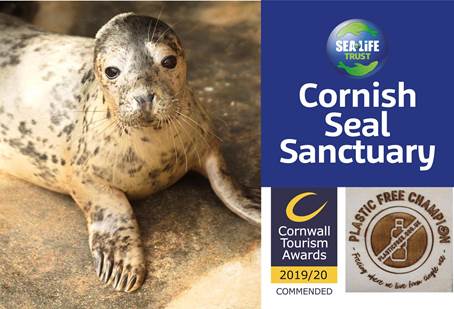 Cornish Seal Sanctuary, Gweek, near Helston, Cornwall, TR12 6UGTel: 01326 221361 WORK PLACEMENT APPLICATIONThank you for your application for a volunteer work placement at the Cornish Seal Sanctuary.  Please ensure that you read and understand all the following further information regarding placement bookings to ensure that you are able to meet all of the criteria and provide the required documentation before requesting your placement.Complete the details below clearly and in BLOCK CAPITALS, and send by email to:
G.Workexperience@sealifetrust.comWork Placement Coordinator, Cornish Seal Sanctuary, Gweek, Cornwall, TR12 6UG.Your £20 admin fee must only be sent once your placement dates have been confirmed!PERSONAL DETAILSPLEASE USE THE SPACE BELOW TO INCLUDE ANY FURTHER INFORMATION SUCH AS RELEVANT WORK EXPERIENCE.  IF YOU HAVE A C.V. THEN IT WOULD BE USEFUL IF IT WERE INCLUDED.MEDICAL FORMVolunteers must provide us with the following information before their placement commences.This form is confidential, and the details will not be disclosed without consent.In the event of an incident it may be necessary for us to contact your doctor.Doctor’s name:Surgery Address:Surgery contact number:Do you have an up to date Tetanus?			   	      YES                   NOAll volunteers MUST have an up to date Tetanus check before their placement commences.Do, or will you have an up do date Influenza Vaccination?         YES                NO(within the last 12 months until the end of your placement dates)We advise all volunteers have an up to date Influenza Vaccination to work with rescued seals pups, although working with rescued pups during your placement can not be guaranteedIf the answer to any of the below questions is ‘Yes’, please use the space provided to give details.Do you have any allergies?					YES		NODo you have any serious medical condition?		YES		NOAre you in any way restricted from physical work?		YES		NOAre you able to confidently swim 25M?			YES		NOAre you currently receiving any medication?			YES		NOName of a person we can contact in the event of an Emergency and their relation to you:Name & Relation:Address:Contact numbers:I declare that to the best of my knowledge the above information is correct and give consent for this to be used in the event of an incident.Name (in capitals) …………………………..     Signed..........................................................

                                               Date...........................................If under the age of 18 at time of application, a parent/guardian must also signName (in capitals) …………………………….	Signed…………………..………………ADMINISTRATION FEEOnce you have agreed placement dates with the Work Placement Coordinator, a £20 admin fee is payable to confirm your booking. This covers the cost of your uniform, processing and secures your placement. Failure to provide this fee one month before your placement commences will result in it being cancelled. This can be paid by cash, cheque, BACS or by phone. Please be aware that sending cash by post is not secure.If paying by cheque, please write on the back of the cheque your name and the dates of your placement.If BACS, put  “name + ACT vol” in the reference field and then email G.Workexperience@sealifetrust.com to let us know you’ve made the payment, including the date you sent it. We will then confirm your placement. Bank payments can be made to:Account name: SEA LIFE TrustBank: HSBCAccount Number: 71089862Sort Code: 40-11-60ACCOMMODATIONIt is your own responsibility to arrange accommodation for the duration of your work placement - please see the attached recommendations sheet provided.TRANSPORTThe Sanctuary is located at Gweek, a small village on the Helford estuary near the town of .  Public transport in these parts is fairly limited, but there is a bus service from Helston to Gweek. The nearest train stations are , Camborne and Redruth.  We recommend that you bring a car or bike if you have one as Gweek is very isolated, but the village does have a convenience store and a pub that serves food.CLOTHINGClothing should be warm and comfortable, including wellington boots, waterproof trousers/overalls and a coat. We recommend that the clothing you wear be old or something that you are not concerned about getting dirty due to the nature of our work!  We also request that your clothing is dark coloured – preferably black, green, brown or blue if possible, with no large logos, pictures or insignias. Additionally, especially in the summer, the Sanctuary has a lot of visitors every day so all persons working at the Sanctuary must be reasonably presentable at all times.FOOD AND DRINKVolunteers are welcome to bring packed lunches.  Lunch is from 13:00 to 14:00 in the Hospital office.  The Sanctuary’s café also serves a selection of snacks, some of which are available at a staff discount.  The Hospital has a small staff kitchen area with a kettle, microwave, fridge and washing up facilities.  Volunteers are welcome to use these facilities if needed as long as they are kept clean and tidy.ON YOUR FIRST DAYThe working day at the Sanctuary starts at 08:00, but on your first day please arrive for an induction in the seal hospital for 9.30am. The Hospital can be found by parking in the visitor car park, walking through the metal driveway gate adjacent to the Reception building and following the road uphill.  The Hospital is on the left at the top of the hill; about 3 minutes’ walk from Reception.  The day ends at 17:00 but start and finish times may vary depending on workload.  Volunteers are normally allocated two days off per week, and these are arranged on your first day with us.Finally, if it is felt that a volunteer is not working within the Animal Care Team’s guidelines and instructions and is presenting a danger to themselves, others and/or the animals.  The Work Placement Coordinator and/or Senior Management reserve the right to terminate the placement at any time.SHOULD YOU HAVE ANY FURTHER ENQUIRIES, PLEASE DO NOT HESITATE TO CONTACT THE WORK PLACEMENT COORDINATORAccommodation RecommendationsHolifield Hostel, Bonallack Lane, Gweek, TR12 6UG
holifieldfarmproject@yahoo.co.uk 📞 01326 221017
             - Short walk to the sanctuary.
             - 6 and 8 bed dorms, cooking facilities and lounge areas.

Gibbons Fields, Mullion, Helston, TR12 7EARuth Pearson 📞01326 240 282 / 07721 189 787Single room in a 3-bed bungalow, some occupants already work at the sanctuary (potentially lifts to work available if needed!). Mullion is a large village with shops and a couple of pubs, right on the Cornish coast with beautiful walks and views. All bills including internet.Self-catering in a large shared kitchen, storage in fridge, freezer and cupboard provided.Bedding provided.Use of washing machine and garden included.Cost is £20 a night, £100 a week, £200 a fortnight, £350 a month.

Merther Uny Farm‚ Helstonhttp://www.accommodationincornwall.com/index.php/west-cornwall/helston/merther-uny-farm/ Self-catering (fully-equipped kitchen – electric cooker, microwave, fridge/freezer & toaster.Parking, Pets, WIFI, washing machine & dryer, T.V. with DVD, CD Player and clock radio On-suite shower and toilet facility with a wash hand basin. Price includes storage heaters, hot water, linen, towels, other electric is by   electric meter and there is an area for visitors to BBQ if required.10 min drive, 25-30min cycle.Old Mill Cottage, GweekPatrick Spink 📞 07917 787696    patrickspink@hotmail.co.uk  http://www.abovebeachcottages.co.uk/old_mill_cottage.html Pets Welcome (2 max)WiFi, Shower room with WC and basin, TV/DVD combi with Freeview, Electric Cooker/Fridge with ice box/Washer and Dryer, Linen and Towels IncludedOff road parking for two carsProof of right to work in the UKAll volunteers at the Cornish Seal Sanctuary must comply with the Immigration, Asylum and Nationality Act 1996 by providing the appropriate documentation listed below either in advance or on the first day of the work placement.It is the responsibility of the volunteer to ensure that the documentation is correct and in date.Failure to provide the required documentation will result in the work placement being terminated or postponed until the documentation is provided, as it is a legal requirement that this paperwork is recorded by the centre.ONE piece of documentation from List 1 can be provided.List 1 (these documents generally establish an ongoing entitlement to work in the ).A passport showing that you are a British Citizen or that you have the right to abode in the .A passport or other document issued by the Home Office which has an endorsement stating that you have a current right of residence in the United Kingdom as the family member of a national from a European Economic Area Country or Switzerland who is resident in the United Kingdom.A passport or other travel document endorsed to show that you can stay indefinitely in the United Kingdom or has no time limit on your stay.A passport or other travel document endorsed to show that you can stay in the United Kingdom; and that this endorsement allows you to do the type of work we are offering if you do not have a work permit.An application Registration Card issued to an asylum seeker stating that you are permitted to take employment.  This must be the actual card, NOT an acknowledgement letter or IS96W Immigration service letter, which may state you can work in the .If this is not possible, then TWO pieces of documentation from List 2 must be provided from the two combinations given.List 2Combination 1A document giving your permanent National Insurance number and name.  This could be a P45, P60, National Insurance Card, or a letter from a Government agency.AND one of the followingYour full birth certificate issued in the , which includes the names of your parents.Your full birth certificate issued in the Channel Islands, the Isle of Man or .A certificate of registration or naturalisation stating that you are a British Citizen.A letter issued by the Home Office to you which indicates that you can stay indefinitely in the United Kingdom or have no time limit on your stay.An Immigration Status Document issued by the Home Office to you with an endorsement indicating that you can stay indefinitely in the United Kingdom or have no time limit on your stay.A letter issued by the Home Office to you, which indicates that you can stay in the  and allows you to do the type of work we are offering.An Immigration Status Document issued by the Home Office to you with an endorsement indicating that you can stay in the  and allows you to do the type of work we are offering.Combination 2A work permit or other approval to take work that has been issued by Work Permits UK.AND one of the followingA passport or other travel document endorsed to show that you are able to stay in the  and can take the work permit employment in questionA letter issued to you by the Home Office confirming that you are able to stay in the  and can take the work permit employment in question.The following documents are not acceptable:A Home Office Standard Acknowledgement letter or Immigration Service Letter (IS96W), which states that an asylum seeker can work in the .A temporary National Insurance number beginning with TN or ends in E to Z inclusive.A permanent National Insurance number in isolation.A driving licence issued by the DVLA.A bill issued by a financial organisation or a utility company.A passport describing the holder as a British Dependant Territories Citizen.An abbreviated birth certificate issued in the , which does not have details of at least one parent.A licence issued by the Security Industry Authority.A document checked by the Criminal Records Bureau.A card or certificate issued by the Inland Revenue under the Construction Industry Scheme.NAMEEMAIL ADDRESSHOME ADDRESSTELEPHONE NUMBERSHOME:MOBILE:DATE OF BIRTHCOLLEGE/UNIVERSITY NAMEAGECOLLEGE/UNIVERSITY COURSE NAMEEMPLOYER ADDRESS & TEL NO.COLLEGE/UNIVERSITY ADDRESS & TEL NO.OTHER QUALIFICATIONSPLACEMENT DATES REQUESTED(Please note it is helpful to provide multiple options if your first choice is unavailable)